Муниципальный этап Всероссийского конкурса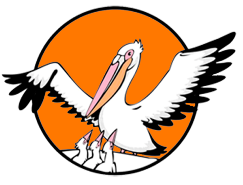 «Учитель года России – 2017»Конкурсное задание «Методический семинар»Боднарюк М.И., учитель русского языка и литературы  МОБУ ЦОИспользование технологии развития критического мышления на  уроках русского языка и литературыДобрый день, уважаемые коллеги!Меня зовут Боднарюк Марина Исаевна, я учитель русского языка и литературы Центра образования. Сегодня в рамках  методического семинара я представлю вам опыт своей педагогической работы.XXI век… Век появление Интернета, компьютерных технологий, интерактивных досок и мобильных телефонов. У современного ученика весь мир умещается в ладони, стоит только достать мобильный телефон или планшет и нажать кнопку поиска  в интернете – и он  тут же получит любую интересующую его информацию. Казалось бы, всё так просто! Но нет!Современная жизнь предъявляет высокие требования к выпускнику школы.  Какими качествами он должен обладать по новым образовательным стандартам? Он должен самостоятельно мыслить, уметь увидеть возникающие в реальном мире трудности и искать пути рационального их преодоления, четко осознавать, где и каким образом приобретаемые им знания могут быть применены в окружающей действительности. Поэтому задача современной школы и каждого педагога – создать   условия, позволяющие личности ребенка максимально самореализоваться, развить свои интеллектуальные и творческие способности. Именно по этой причине в педагогическом процессе сегодня актуализируется использование современных технологий и активных форм обучения. Посмотрите на эту аббревиатуру на слайде. Как вы думаете, какая инновационная технология скрывается в этих буквах? Давайте их расшифруем.Т – технология Р – развития К – критического М – мышления черезЧ –  чтениеиП – письмо (за аббревиатурой ТРКМЧП скрывается технология обучения, придуманная американскими психологами и модифицированная для школ российскими методистами — это технология развития критического мышления через чтение и письмо)Правильно. Только что вы поучаствовали в стадии вызова этой технологии,  а называется такой приём «Круги по воде».Итак, тема моего выступления «Использование технологии развития критического мышления на  уроках русского языка и литературы».	Этот выбор не случаен. Я работаю в 6-х и 8-х классах:  шестиклассники в прошлом году перешли на обучение по ФГОС ООО, восьмиклассники занимаются по традиционной программе.  Большинство учителей-словесников сталкиваются сегодня с одинаковыми проблемами: ученики неохотно  читают тексты по  литературе или не читают  вообще, у них не развиты речь, творческое мышление и навыки грамотного письма, у многих  низкая мотивация к познавательной деятельности и к учёбе в целом. Эти проблемы актуальны и для меня, поэтому для развития интереса к своим предметам и выработки навыков устной и письменной речи учеников я выбрала технологию критического мышления.Для своей работы я выбираю наиболее эффективные  приёмы данной технологии, исходя из учёта возрастных и индивидуальных особенностей учащихся, уровня подготовленности класса, содержания учебного материала и собственных возможностей. Это позволяет мне превратить учение не только в нужный и полезный, но и в интересный процесс. Методика развития критического мышления включает три этапа или стадии. Это «Вызов – Осмысление – Рефлексия». У  меня сложилась своя система использования этих приемов на каждом из трёх этапов. Первая стадия – вызов - позволяет актуализировать и обобщить имеющиеся у учащихся знания по проблеме, вызвать устойчивый интерес к изучаемой теме, побудить ученика к активной работе на уроке и дома. На данном этапе мои ученики самостоятельно определяют цели и задачи урока, самостоятельно выходят на тему урока и формулируют её. На данном этапе я использую следующие приёмы: «Кластер»«Ключевые слова»«Корзина идей»«Верные – неверные утверждения»«Дерево предсказаний»«Прогнозирование по иллюстрации» «Перепутанные цепочки» «Бортовой журнал» «Отсроченная догадка»Приведу несколько примеров.Ученики моих классов не всегда активны в начале урока, поэтому для активизации их деятельности я часто использую приём «Круги по воде».«Круги по воде»Опорным словом к этому приему может стать изучаемое понятие, явление. Оно записывается в столбик и на каждую букву подбираются существительные (глаголы, прилагательные, устойчивые словосочетания) к изучаемой теме. По сути, это небольшое исследование, которое может начаться в классе и иметь продолжение дома. Пример вы видели в начале моего выступления.Для повышения мотивации к изучению нового материала я часто использую приём  «Верные – неверные утверждения». Ребята работают в парах, что активизирует их деятельность.  Кроме того, этот приём учит их обобщать и логически мыслить, что пока им даётся с трудом.Например, на уроке русского языка  при изучении темы «Имя существительное» даю ученикам 8-10 утверждений, заранее написанных на листках. К примеру:Имя существительное – служебная часть речи. НЕТИмя существительное обозначает предмет. ДАИмя существительное изменяется по видам и временам. НЕТИмя существительное – самостоятельная часть речи. ДАИмя существительное  отвечает на вопросы Кто? Что? и т.д. ДАУченики рассматривают утверждения, напротив каждого ставят слово «да», если согласны с ним, «нет» - если  не согласны. Затем утверждения обсуждаются и исправляются, а главное – дети вспоминают и обобщают информацию, полученную ранее.Этот приём  я также использую и на уроках литературы при знакомстве с биографией поэта или писателя.Например, на уроке знакомства с биографией Н. В. Гоголя в 8 классе записываю на доске ряд утверждений. Тема ещё не изучена, и дети выбирают верные утверждения, полагаясь на собственный опыт, знания или просто угадывая. Н. В. Гоголь родился в Москве. НЕТ  Учась в Полтавском уездном училище, Гоголь принимал участие в спектаклях, играл комические роли, в том числе и г-жу Простакову в комедии Д.И.Фонвизина «Недоросль». ДАСюжет комедии «Ревизор» был подсказан В.Жуковским. НЕТПо пьесе Гоголя «Ревизор» снят фильм «Инкогнито из Петербурга». ДАН.В.Гоголь всю свою жизнь прожил в России. НЕТ Н.В.Гоголь в начале творческого пути писал романтические произведения. ДА Далее  учащиеся знакомятся со статьей учебника или слушают мою лекцию, или смотрят презентацию. После знакомства с новым материалом  спрашиваю: «Что нового вы узнали, прочитав главу учебника? Что вас удивило?»  	На стадии рефлексии возвращаюсь к этому приему, чтобы выяснить, какие из утверждений были верными. Неверные утверждения стираю с доски.«Кластер»У многих моих учеников зрительная память развита лучше, чем слуховая. И вот тут мне на помощь приходит всем полюбившийся приём «кластер». Он очень нравится моим ученикам, и я применяю его на разных стадиях, в зависимости от типа урока. На слайде вы можете увидеть кластер, который шестиклассники составили на обобщающем уроке по теме «Имя числительное». У более сильных учеников он составлен в виде грозди, у слабых – в виде орбиты со спутниками. Цветовое оформление кластера помогает ребятам лучше запомнить ключевые понятия.Этот приём развивает мышление, учит детей систематизировать и обобщать учебный материал, вырабатывать и высказывать свое мнение, сформированное на основании наблюдений, опыта и новых полученных знаний.Следующий приём с необычным названием «Бортовой журнал» формирует у моих учеников умение оценивать свои навыки, т.е. формирует регулятивную компетенцию.Например, на уроке знакомства с биографией А.С.Пушкина шестиклассники заполняют таблицу (на стадии вызова заполняется только первая колонка)В конце урока таблица будет заполнена полностью.Вторая стадия технологии критического мышления – осмысление  содержания – позволяет получить новую информацию, осмыслить ее, соотнести с уже имеющимися знаниями. На данной стадии идет активная самостоятельная работа. На этом этапе я предлагаю ученикам познакомиться с текстом, параграфом учебника, прослушать лекцию, посмотреть видеофильм. Наиболее популярным  на этой стадии является прием «Инсерт», который позволяет моим ученикам видеть зрительно результат своего труда и учит их внимательному чтению. Пример таблицы, составленной на уроке русского языка восьмиклассниками, вы видите на слайде. У шестиклассников этот приём пока вызывает затруднения, но я работаю над этим.  «Фишбоун»Я считаю этот методический приём одним из наиболее эффективных, вызывающих интерес у обучающихся. Схему Фишбоун я составляю либо заранее на ватмане, либо рисую на доске, используя цветной мел.  В зависимости от возрастной категории учащихся схема может иметь горизонтальный или вертикальный вид.  Работа может быть индивидуальная     (всем учащимся раздаю для анализа одинаковый текст и перед каждым ставлю цель — заполнить схему «Рыбий скелет» на протяжении 10 минут. Затем проходит обсуждение результатов, обмен мнениями и заполнение общей схемы на доске) или  в группах (каждая из групп получает свой текст. Чтение текста происходит индивидуально, а его обсуждение – в группах. Общая схема Фишбоун заполняется на основе мнений групп). По завершению ее заполнения вместе с ребятами можно изобразить фигуру вдоль скелета и загадать желание, чтобы золотая рыбка и в дальнейшем помогала решить любую жизненную проблему.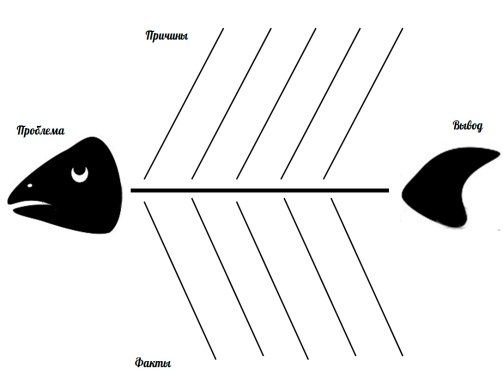 Использование технологии Фишбоун развивает у моих учеников логическое мышление, зрительную память, умения работать в группах, анализировать текст, выделять основные события и искать их причины, обобщать и делать выводы. Основная цель метода — стимулировать творческое и развивать критическое мышление детей, что отвечает главной задаче. На слайде вы видите Фишбоун, составленный учениками 6-х классов на уроке литературы по феЕрии Александра Грина «Алые паруса».Многие приемы, используемые на стадии вызова и осмысления, логически переходят  в третью стадию урока – стадию рефлексии. Эта стадия позволяет осмыслить всю полученную информацию, превратить ее в собственное знание, сформировать у каждого ученика собственное отношение к изучаемому материалу. Рефлексия направлена на систематизацию информации, выработку новых идей, решение поставленных ранее целей.  	На этом этапе я использую следующие приёмы:Синквейн (пятистишие); Даймон (семистишие) Кластер; 10-минутное эссе; З-Х-У; Вопросы по тексту;Обзор двухчастных и трехчастных дневников. «Синквейн»Хотелось бы более подробно остановиться на  самом популярном приеме, применяемом мною на стадии рефлексии, – составлении синквейна. 	Синквейн – это стихотворение, состоящее из пяти строк, написанное по особым правилам.  Схема составления синквейна выглядит следующим образом: в первой строке заявляется тема или предмет (одно существительное); во второй дается описание предмета (два прилагательных или причастия); в третьей, состоящей из трех глаголов, характеризуются действия предмета; в четвертой строке приводится фраза обычно из четырех значимых слов, выражающая отношение автора к предмету; в пятой строке – синоним, обобщающий или расширяющий смысл темы или предмета (одно слово). Вот примеры синквейнов, составленных учащимися  6-х и 8-х классов классов после прочтения художественных произведений:Рассказ А.И.Куприна «Чудесный доктор»:Доктор ПироговДобрый, умныйПомогает, утешает, лечитСпас семью МерцаловаМолодец!(Красноруцкий Женя 6А класс)Сказ Н.С.Лескова «Левша»ЛевшаТалантливый, скромныйРаботает, мастерит, стараетсяПодковал английскую блоху и умерЖалко!(Шестопалова Марина, 6А класс)Синквейны  по повести И.С.Тургенева «Ася»АсяСмешная, весёлаяБегает, веселится, привлекает вниманиеЧто за хамелеон эта девушка!Загадка!                               (Ушаков Егор 8 Б класс)ГагинПривлекательный, добрыйРевнует, любит, обижаетсяУ счастья нет завтрашнего дня!Трус!              (Макаренков Степан 8 А класс)«Даймон»От греческого слова «алмаз, бриллиант». Моим ученикам сложнее составить даймон, чем синквейн, но мы учимся и этому приёму. Он используется при характеристике, сравнении двух противоположных понятий. Даймонд – это стихотворение, состоящее из семи строк, написанное по особым правилам.  Схема составления даймонда выглядит следующим образом: в первой строке одно слово, существительное;во второй строке два слова: прилагательное или причастие, относящиеся к существительному в первой строчке;в третьей строке три глагола, которые тоже относятся к первому существительному;в четвёртой строке два нераспространенных предложения противоположных по смыслу. В качестве подлежащих выступают слова из первой и последней строчки;пятая и шестая строчки - зеркально повторяют вторую и третью, только относятся они уже к последнему существительному из седьмой строчки.в седьмой строке одно существительное, антоним к существительному из первой строки.Например, в 7 классе при прочтении повести Н.В.Гоголя «Тарас Бульба» ребята составили вот такой даймон:ОстапМужественый, суровыйСражается, защищает, погибаетОстап – герой, Андрий – отступник Воюет, влюбляется, предаетКрасивый, страстныйАндрий                                      (Ушаков Егор)ОстапБесстрашный, целеустремленныйСражается, мучается, погибаетОстап – патриот, Андрий – предательХрабрится, влюбляется, предаёт Впечатлительный и слабый Андрий                        ( Кабанова Дарья)Эти приём развивает речь моих учеников, обогащают их словарный запас, учат находить в учебном материале наиболее важные элементы, делать выводы и выражать всё это в кратких заключениях, то есть подготавливает их к краткому пересказу, а также  позволяют почувствовать себя хоть на мгновение творцом. Технология развития критического мышления на уроках русского языка  и литературы  является важной ступенькой для развития навыков создания проектов во внеурочной деятельности. Начиная с прошлого года,  я провожу внеурочные занятия в 6-х классах под названием «Проектная деятельность», на которых ученики учатся выдвигать гипотезу, ставить цели и задачи проекта, проводят исследования и учатся правильно его оформлять.  Приобретённые навыки позволяют моим ученикам создавать как учебные, так и творческие проекты. Результаты своего труда ребята представляют на ежегодной школьной научно-практической конференции «Парад проектов».ЗаключениеРазнообразные приемы, методы, технологии – это не самоцель.  В работе важен результат. Используя на уроках приемы технологии критического мышления, убеждаюсь, что данная технология позволяет поддерживать внимание детей на высоком уровне, снижает утомляемость, повышает мотивацию обучения и интерес детей к школе, формирует обстановку творческого сотрудничества и конкуренции, воспитывает в детях чувство собственного достоинства, дает им ощущение творческой свободы и, самое главное, приносит радость.  Сила и оригинальность этой технологии состоит в том, что ее создатели выстроили систему методов и приемов обучения. Я наблюдаю, как эти методы меняют моих учеников, меняют атмосферу занятий, повышают активность на уроке,  заинтересованность;  намечается путь успеха даже у  слабоуспевающих и безразличных к учебе учащихся.Мониторинг  качества обучения и диаграмма на слайде«Ученик – это не сосуд, который нужно наполнить, а факел, который надо зажечь! А зажечь факел может лишь тот, кто сам горит!» - писал древнегреческий философ Плутарх. Я пытаюсь зажечь интерес в сердцах своих учеников, и сама многому учусь вместе с ними.     Когда они научатся мыслить самостоятельно, они поймут, что мир намного шире того, что они видят на своей ладони!Благодарю за внимание!Список используемой литературы:1.Гладкова Н.Г. Использование технологии критического мышления на уроках литературы. Мастер-класс. Приложение к журналу «Методист» -2010.№ 5.- с.472.Заир-Бек С.И. Развитие критического мышления через чтение  и письмо: стадии и методические приемы. Директор школы. – 2005. - № 43.Сафарова С.В. Технология критического мышления как составляющая ключевых компетенций педагога. Педагогическое образование и наука. - 2008 № 2 - с.29-314.Муштавинская И.В. Технология развития критического мышления на уроке и в системе подготовки учителя: учебно-методическое пособие. – СПб. :КАРО,2009.5.Павлова А.И. О технологии развития критического мышления учащихся на уроках русского языка. Русский язык в школе. -  2009 .6. http://metodisty.ru/download_file/7756.doc7.http://matem.uspu.ru/i/inst/math/subjects/M04OPDMAT_MAT2007D04.pdf8.http://gov.cap.ru/hierarhy.asp?page=./94353/112935/122186/161301/657333Что я знаю по темеЧто я узнал новогоЭто осталось непонятнымРодился в МосквеПогиб на дуэлиРодился  в 1799 годуНаписал поэму   «Руслан и Людмила»Его убил ДантесПисал стихиЕго няню звали Арина РодионовнаПрадед Пушкина был эфиопом.Учился в Царскосельском лицее.Его лицейские друзья были Дельвиг, Кюхельбекер, Пущин.Пущин приезжал к нему в ссылку в Михайловское.Почему в смерти Пушкина многие писатели обвиняли царя? Ведь Пушкин погиб от руки Дантеса!